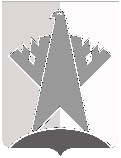 ДУМА СУРГУТСКОГО РАЙОНАХанты-Мансийского автономного округа - ЮгрыРЕШЕНИЕ«29» марта 2018 года                                                                                                                 № 377      г. СургутВ соответствии с решением Думы Сургутского района от 23 ноября 2017 года № 267-нпа «О принятии и передаче части полномочий»Дума Сургутского района решила:Внести в приложение к решению Думы Сургутского района от 23 сентября 2015 года № 752 «Об утверждении Положения о департаменте имущественных и земельных отношений администрации Сургутского района» следующие изменения: в подпункте 1.8 пункта 1 раздела 1, в подпункте 3.3 пункта 3 раздела 2, в подпункте 5.9 пункта 5 раздела 3  слова «в границах поселений Сургутского района, за исключением городских поселений Сургутского района» заменить 
словами «в границах сельского поселения Угут, сельского поселения Лямина, сельского поселения Сытомино, сельского поселения Тундрино, сельского поселения Локосово».Председатель ДумыСургутского района 						                       А.П. СименякО внесении изменений в решение Думы Сургутского района от 23 сентября 2015 года № 752 «Об утверждении Положения о департаменте имущественных и земельных отношений администрации Сургутского района»  